На основу члана 116. став 1.  Закона о јавним набавкама („Сл.гласник РС“ бр.124/2012, 14/2015 и 68/2015), Градска управа за инфраструктуру и развој  Града Ужица објављујеОБАВЕШТЕЊЕ О ЗАКЉУЧЕНОМ УГОВОРУВрста поступка: јавна набавка мале вредности  Врста предмета набавке: добраОпис предмета набавке: Набавка ПВЦ цеви за водовод и канализацијуВрста наручиоца: градска и општинска управаИнтернет страница наручиоца: www.uzice.rs Редни број јавне набавке у плану набавки: 1.1.9Назив и ознака из општег речника набавке: цеви – 44163100-1.Процењена вредност јавне набавке: 1.666.667 динара без ПДВ-аУговорена вредност јавне набавке: 1.271.978 динара без ПДВ-а                                                             1.526.373,60 динара са ПДВ-омКритеријум за доделу уговора: најнижа понуђена ценаБрој примљених понуда:4 (четири) понудеНајвиша понуђена цена: 1.997.850 динара без ПДВ-аНајнижа понуђена цена: 1.271.978 динара без ПДВ-аНајвиша понуђена цена код прихватљивих понуда: 1.443.588 динара без ПДВ-аНајнижа понуђена цена код прихватљивих понуда: 1.271.978 динара без ПДВ-аДео или вредност уговора који ће се извршити преко подизвођача: не наступа са подизвођачемДатум доношења одлуке о додели уговора: 07.02.2020. годинеДатум закључења уговора:  18.02.2020. годинеОсновни подаци о добављачу:  Аквапан инжењеринг д.о.о., Вранићи, ул.Пут за Милићевце бр.14, село Вранићи, Чачак, ПИБ:100895181; МБ:06793045Период важења уговора: до испуњења уговорних обавезаОколности које представљају основ за измену уговора: члан 115. Закона о јавним набавкамаЛица за контакт: Славиша Пројевић, slavisa.projevic@uzice.rs и Ивана Дрчелић, ivana.drcelic@uzice.rs 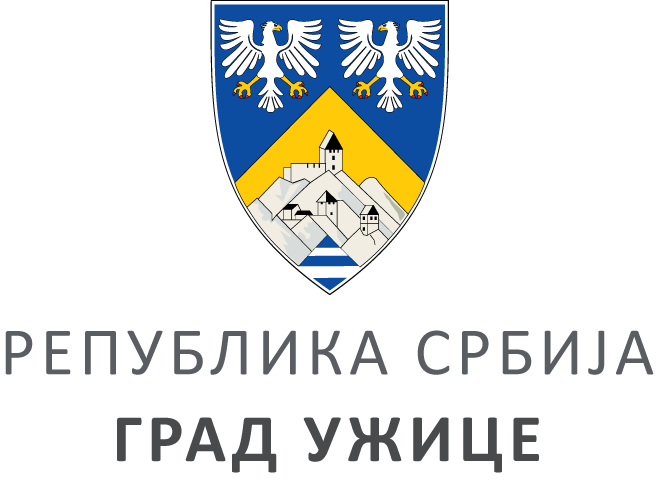 ГРАДСКА УПРАВА ЗА ИНФРАСТРУКТУРУ И РАЗВОЈГРАДСКА УПРАВА ЗА ИНФРАСТРУКТУРУ И РАЗВОЈГРАДСКА УПРАВА ЗА ИНФРАСТРУКТУРУ И РАЗВОЈГРАДСКА УПРАВА ЗА ИНФРАСТРУКТУРУ И РАЗВОЈVIII ББрој: 404-11/20ББрој: 404-11/20Датум:Датум:18.02.2020. године